stöcker - stangen - staketenfreie spiel- und konstruktionswerkstatteiner der ältesten kulturtechniken des menschen ist die ernte, bearbeitung und verbauung von stöcker - stangen - staketendabei werden  diese  in unterschiedlichsten einsatzmöglichkeiten gebracht und übernehmen weitreichende funktionen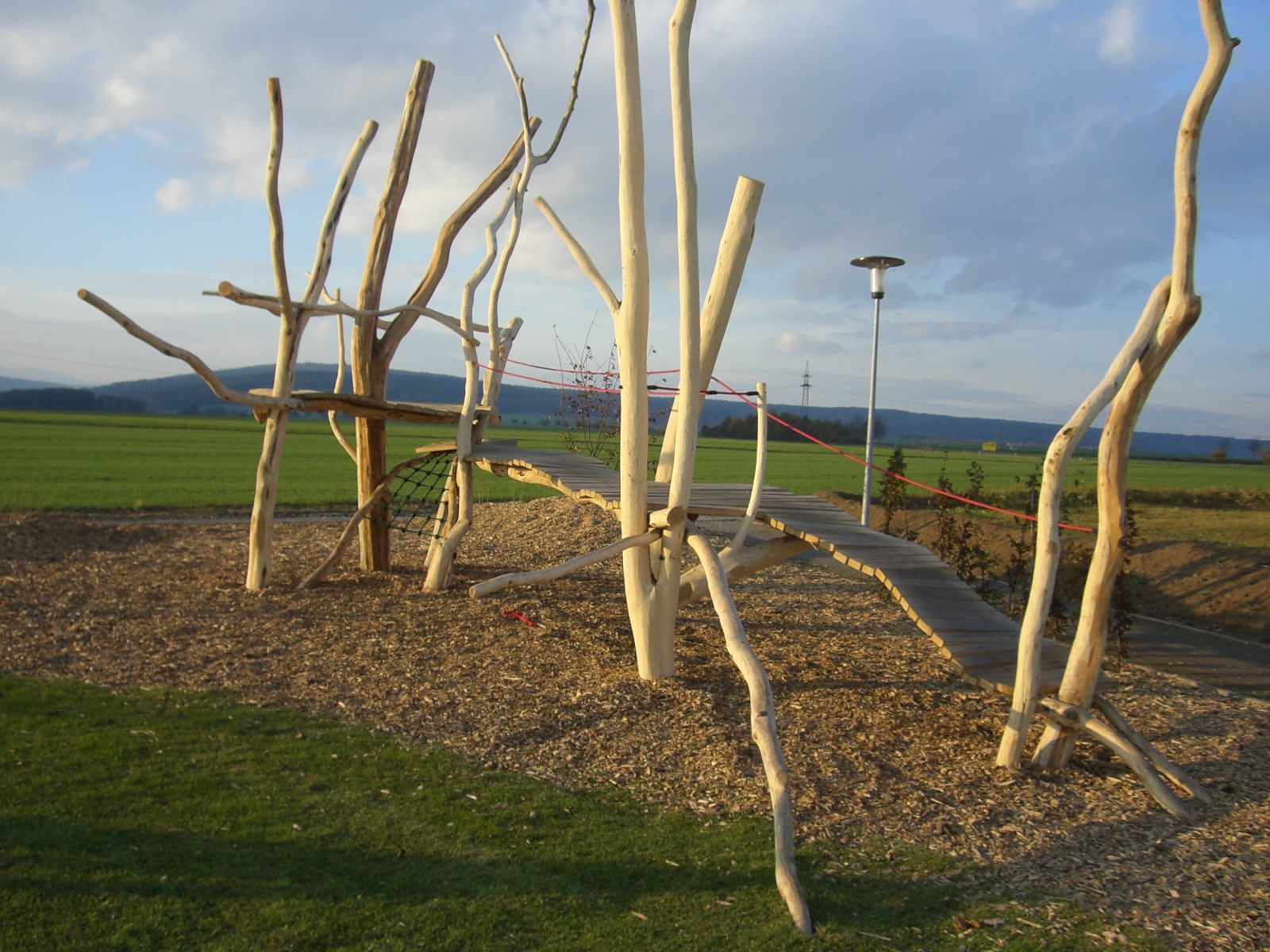 unser werkstattansatz versucht sich dem material und seinen eigenschaften mittels versuchsanordnungen zu nähern und anwendungsebenen für die spielmobil - welt zu erforschen. dabei werden thematische und handwerklich-konstruktive abschweifungen wissentlich in kauf genommen, ja sogar provoziert.erster schweif: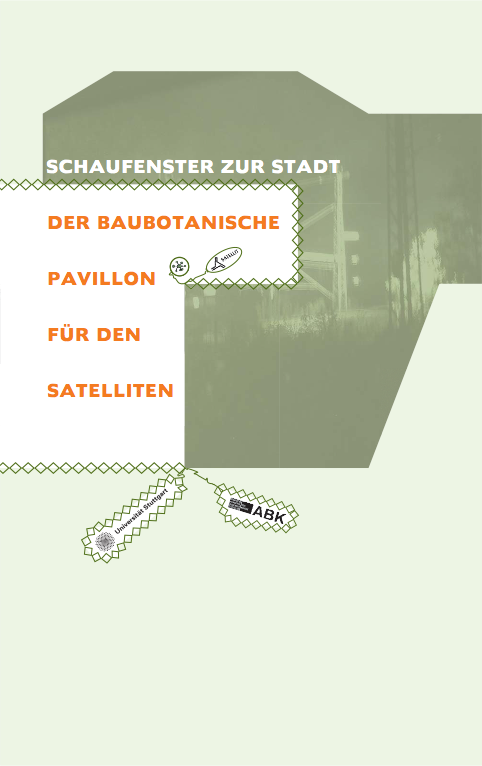 